Name:______________________________________________________________Period:_____________Date:________________________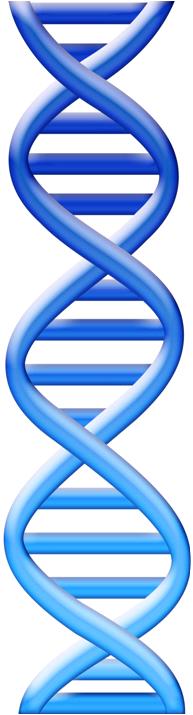 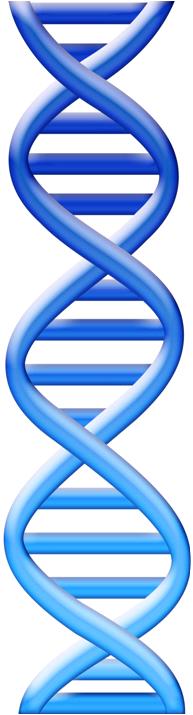 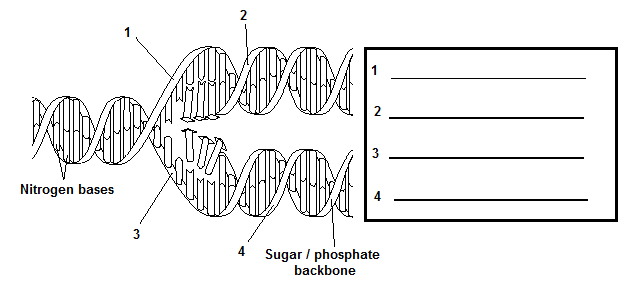 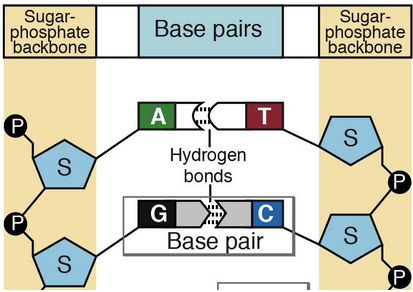 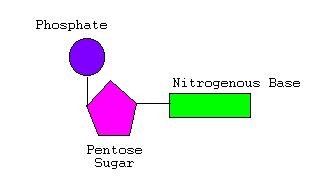 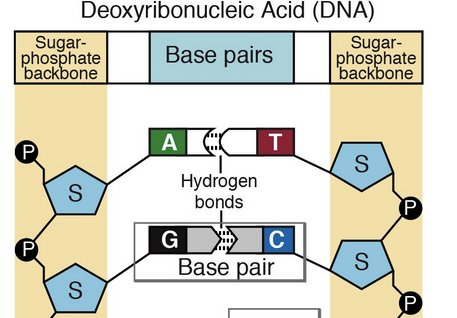 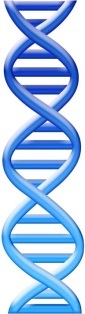 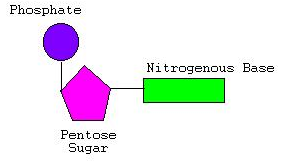 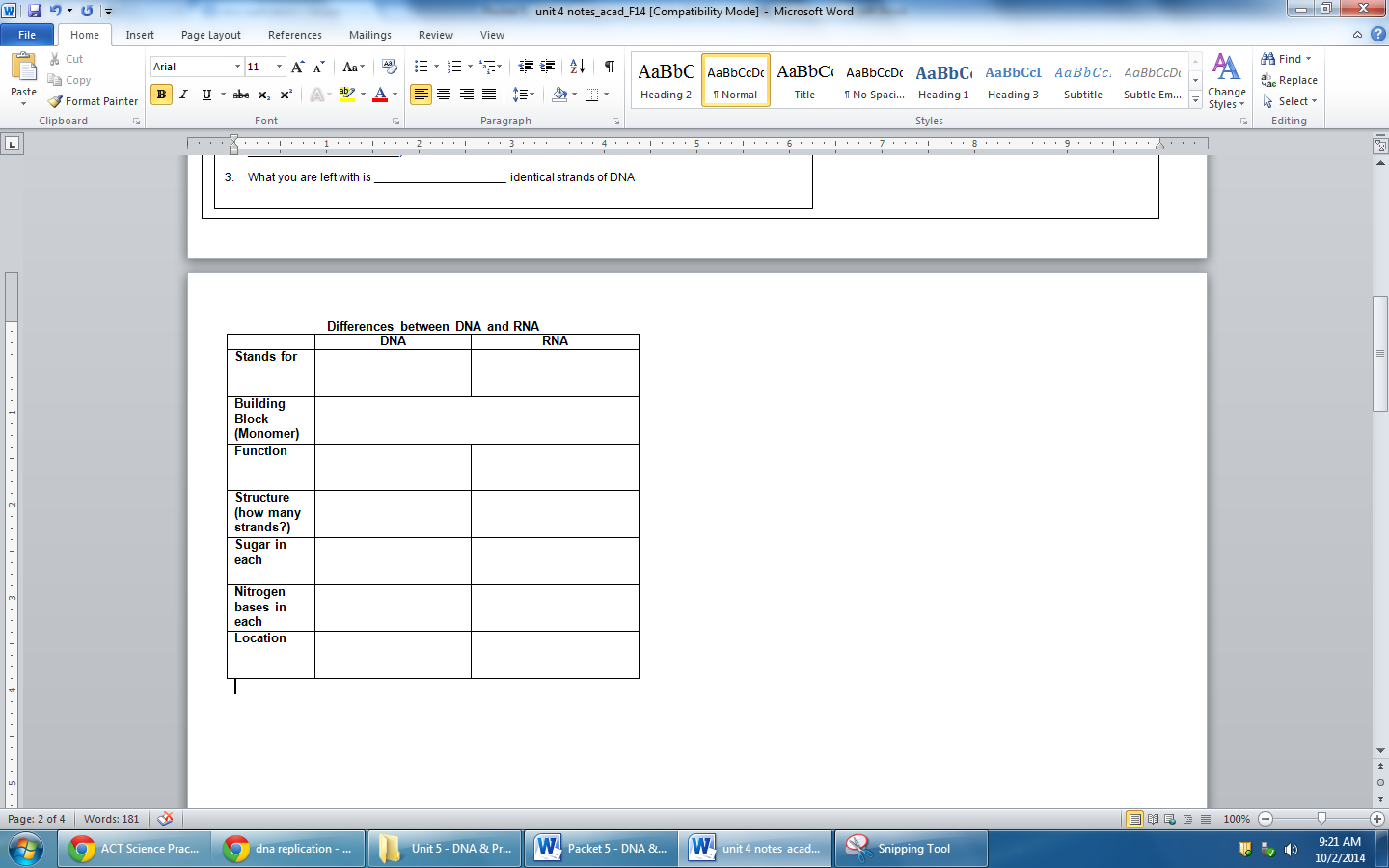 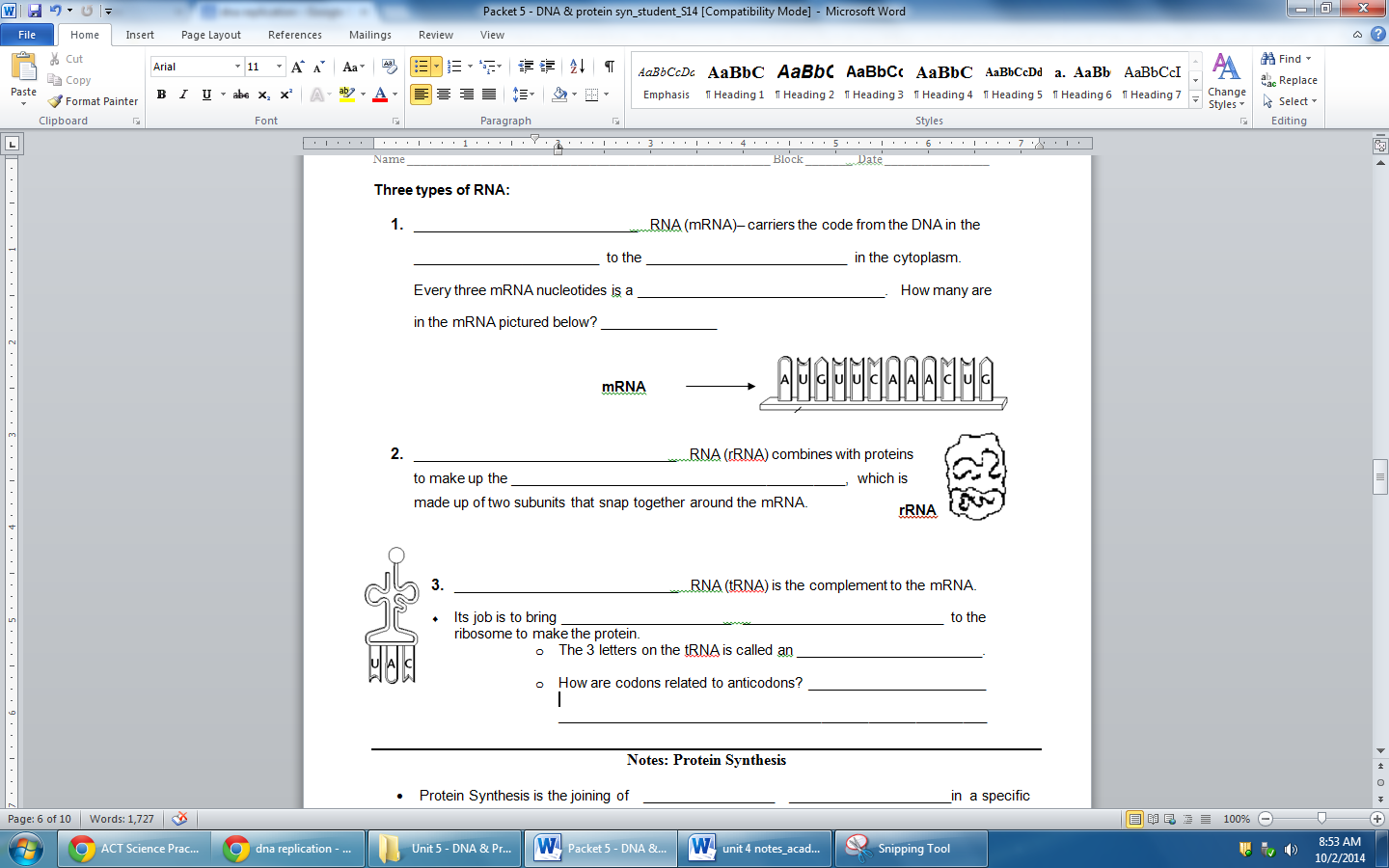 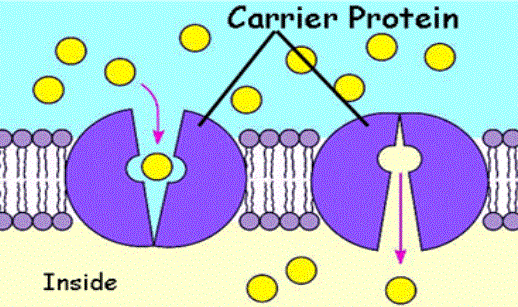 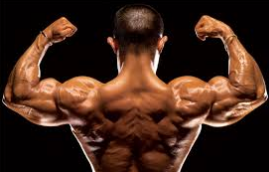 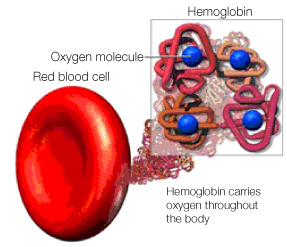 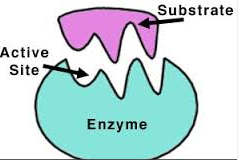 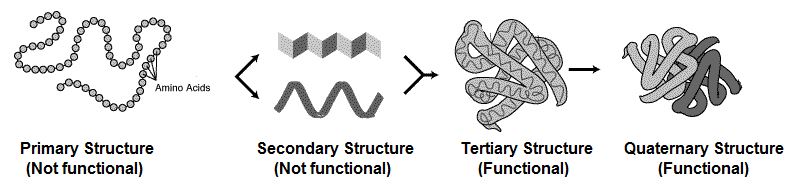 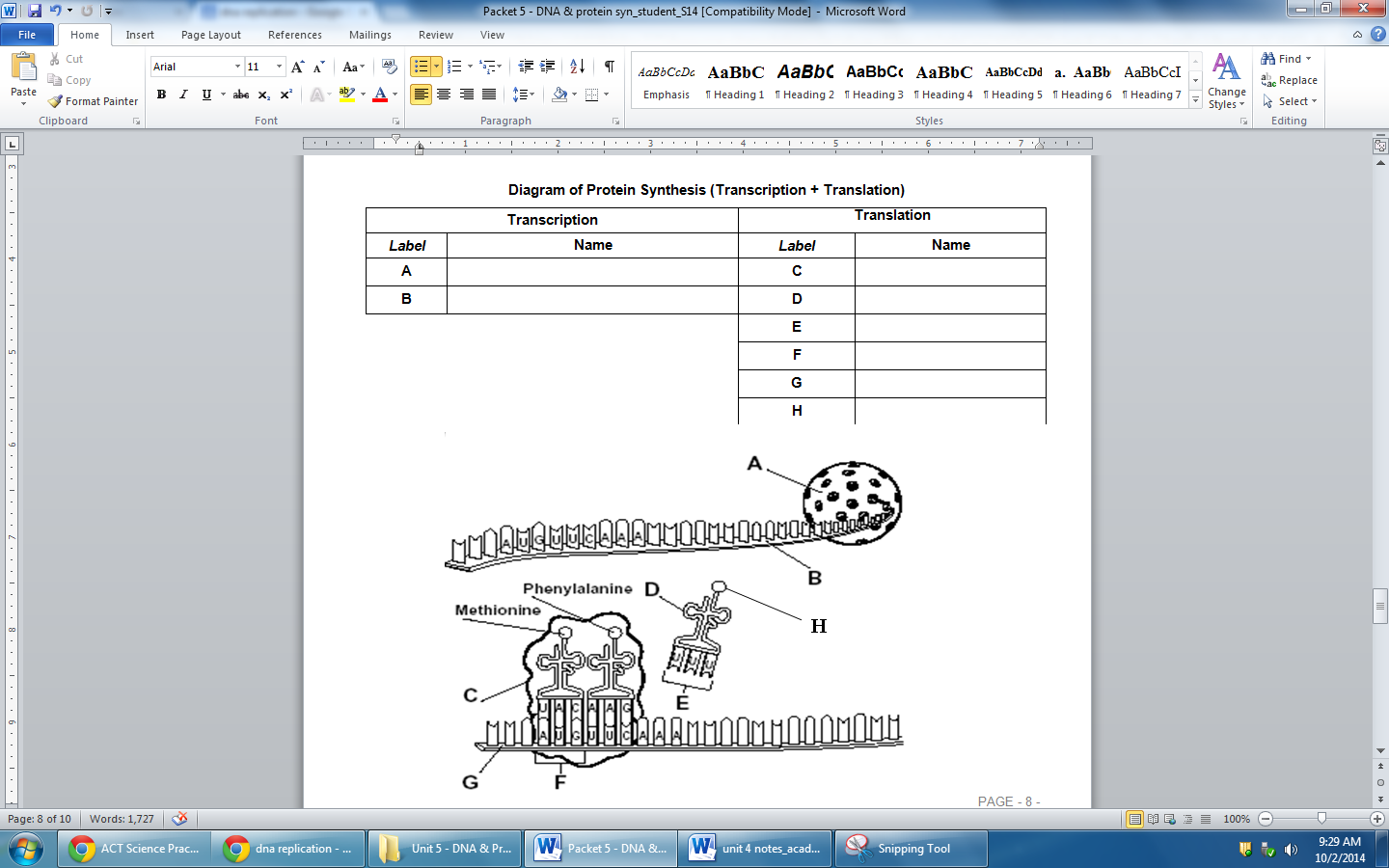 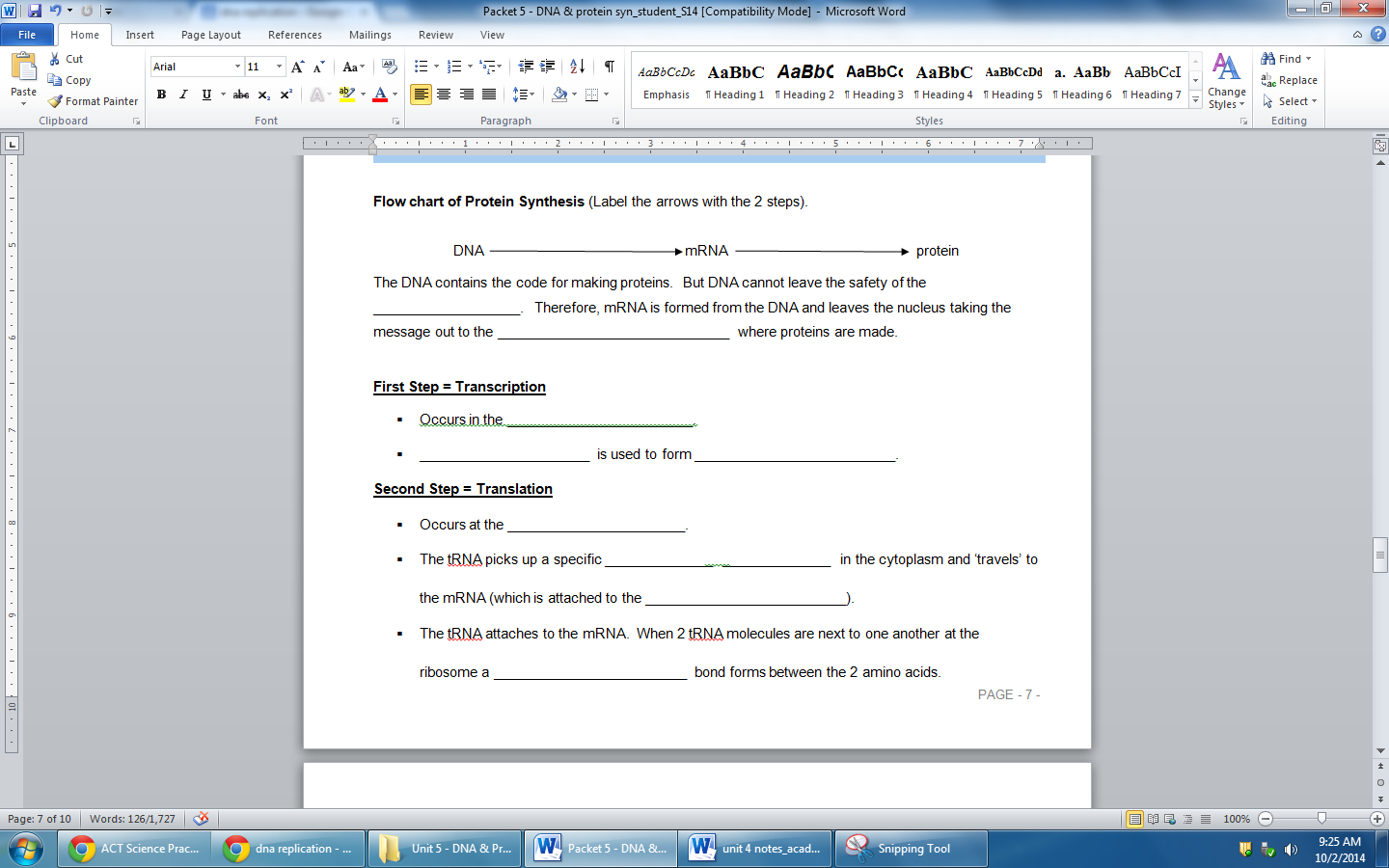 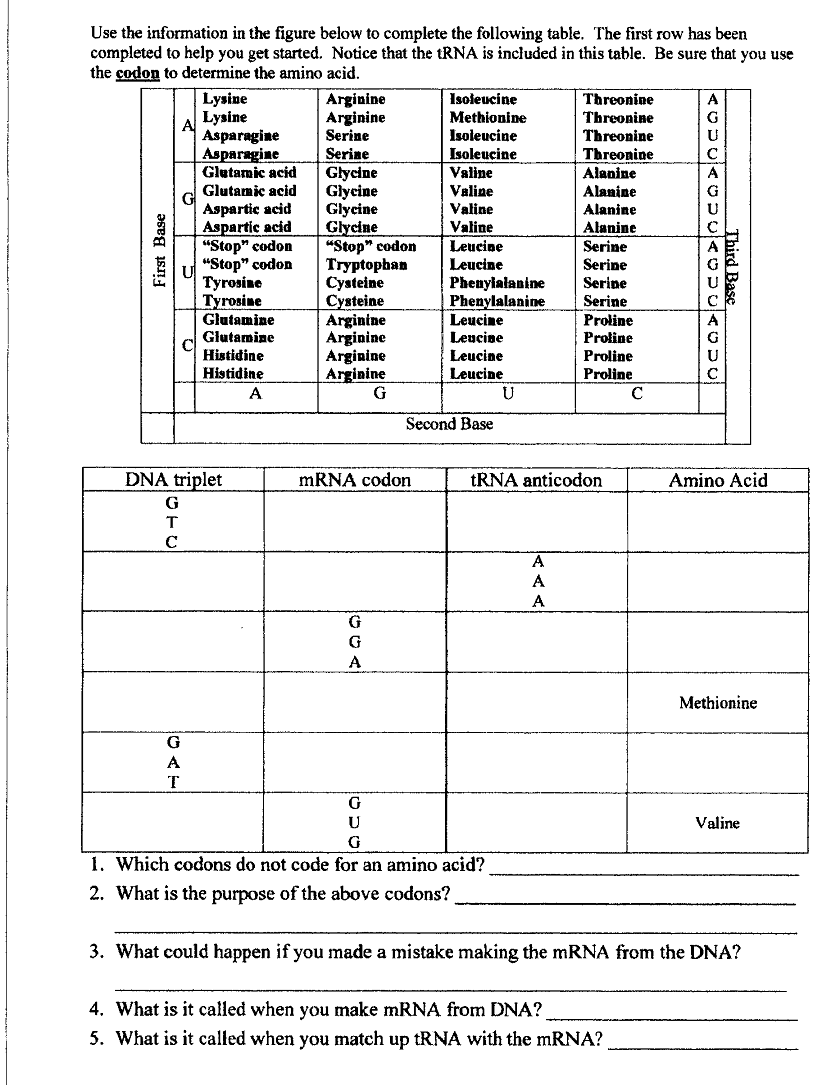 